Приложение 2к постановлениюадминистрации города от ____________ № _________ «Приложение 5к постановлениюадминистрации города от 17.06.2011 № 235СХЕМА размещения рекламных конструкцийв Октябрьском районе города Красноярска по проспекту Свободномумасштаб 1:5000                                                                                                     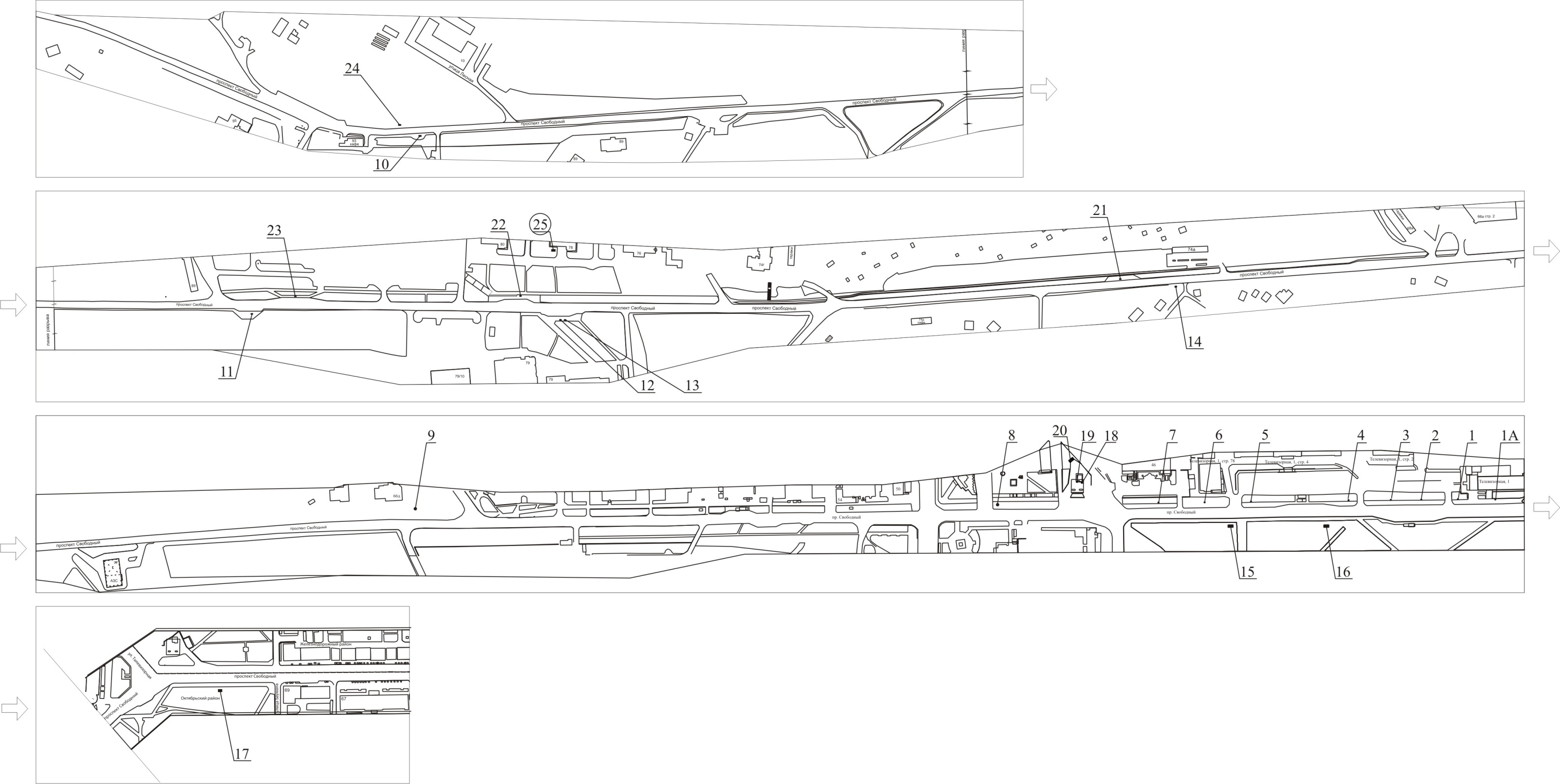 Примечание:Сведения о рекламных местах указываются в паспортах рекламных мест.».Номер на схемеАдрес рекламного местаТип конструкции1АПр-т Свободный, напротив здания: ул. Телевизорной, 1, остановка «Завод Телевизоров»рекламная конструкция в составе остановочного пункта движения общественного транспорта с размером информационного поля 1,2 х 1,8м1Пр-т Свободный, 1-я конструкция от юго-западного фасада здания: ул. Телевизорная, 1щитовая конструкция с размером информационного поля 1,2 x 1,8 м (пилон)2Пр-т Свободный, 2-я конструкция от юго-западного фасада здания: ул. Телевизорная, 1щитовая конструкция с размером информационного поля 1,2 x 1,8 м (пилон)3Пр-т Свободный, напротив здания: ул. Телевизорная, 1, строение 2тумба с размером информационного поля 1,4 x 3,0 м (пиллар)4Пр-т Свободный, напротив здания: ул. Телевизорная, 1, строение 4, до остановки «Торговый квартал»тумба с размером информационного поля 1,4 x 3,0 м (пиллар)5Пр-т Свободный, напротив здания: ул. Телевизорная, 1, строение 4, после остановки «Торговый квартал»тумба с размером информационного поля 1,4 x 3,0 м (пиллар)6Пр-т Свободный, напротив здания: ул. Телевизорная, 1, строение 78тумба с размером информационного поля 1,4 x 3,0 м (пиллар)7Пр-т Свободный, 46щитовая конструкция с размером информационного поля 1,2 x 1,8 м (пилон)8Пр-т Свободный, 48щитовая конструкция с размером информационного поля 6,0 x 3,0 м9Пр-т Свободный, 66дщитовая конструкция с размером информационного поля 6,0 x 3,0 м10Пр-т Свободный, 93, остановка общественного транспорта «Школа глухонемых»рекламная конструкция в составе остановочного пункта движения общественного транспорта с размером информационного поля 1,2 х 1,8 м11Пр-т Свободный, 89, на противоположной стороне дороги, остановка общественного транспорта «Сопка (пр-т Свободный)»рекламная конструкция в составе остановочного пункта движения общественного транспорта с размером информационного поля 1,2 х 1,8 м12Пр-т Свободный, 79, остановка общественного транспорта «Госуниверситет» (1-я конструкция по направлению движения)рекламная конструкция в составе остановочного пункта движения общественного транспорта с размером информационного поля 1,2 х 1,8 м13Пр-т Свободный, 79, остановка общественного транспорта «Госуниверситет» (2-я конструкция по направлению движения)рекламная конструкция в составе остановочного пункта движения общественного транспорта с размером информационного поля 1,2 х 1,8 м14Пр-т Свободный, 74а, на противоположной стороне дороги, остановка общественного транспорта  «Сады (пр-т Свободный)»рекламная конструкция в составе остановочного пункта движения общественного транспорта с размером информационного поля 1,2 х 1,8 м15Пр-т Свободный, на противоположной стороне дороги от здания по ул. Телевизорной, 1, строение 78, территория паркащитовая конструкция с размером информационного поля 6,0 м x 3,0 м (щит) либо щитовая конструкция с размером информационного поля 6,0 м x 3,2 м с автоматической сменой изображения (призматрон)16Пр-т Свободный, на противоположной стороне дороги от здания по ул. Телевизорной, 1, строение 4, территория паркащитовая конструкция с размером информационного поля 6,0 м x 3,0 м (щит) либо щитовая конструкция с размером информационного поля 6,0 м x 3,2 м с автоматической сменой изображения (призматрон)17Пр-т Свободный, со стороны северного фасада здания по ул. Баума-на, 21, территория паркащитовая конструкция с размером информационного поля 6,0 м x 3,0 м (щит) либо щитовая конструкция с размером информационного поля 6,0 м x 3,2 м с автоматической сменой изображения (призматрон)18Пр-т Свободный, 48а, справа от входа в кассу АЗСщитовая конструкция с размером информационного поля 1,2 x 1,8 м (пилон)19Пр-т Свободный, 48, слева от входа в кассу АЗСщитовая конструкция с размером информационного поля 1,2 x 1,8 м (пилон)20Пр-т Свободный, 48ащитовая конструкция с размером информационного поля 6,0 м x 3,0 м (щит) либо щитовая конструкция с размером информационного поля 6,0 м x 3,2 м с автоматической сменой изображения (призматрон)21Пр-т Свободный, 74а, остановка общественного транспорта  «Сады (пр-т Свободный)»рекламная конструкция в составе остановочного пункта движения общественного транспорта с размером информационного поля 1,2 х 1,8 м22Пр-т Свободный, 80, остановка общественного транспорта «Госуниверситет»рекламная конструкция в составе остановочного пункта движения общественного транспорта с размером информационного поля 1,2 х 1, 8м23Пр-т Свободный, 89, остановка общественного транспорта «Сопка (пр-т Свободный)»рекламная конструкция в составе остановочного пункта движения общественного транспорта с размером информационного поля 1,2 х 1,8 м24Пр-т Свободный, 93, на противоположной стороне дороги, остановка общественного транспорта «Школа глухонемых»рекламная конструкция в составе остановочного пункта движения общественного транспорта с размером информационного поля 1,2 х 1,8 м25Пр-т Свободный, 78, территория СФУэлектронное табло с размером информационного поля 5,76 м х 3,2 м